台灣基層中醫師協會－第3屆第1次會員大會暨學術研討會時間：107年8月26日（週日）09:00-21:00地點：台北凱撒大飯店4樓寶島廳 (台北市中正區忠孝西路1段38號4樓)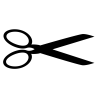 時間演 講 主 題主 講 人主 講 人主持人9:00-12:00溫氏頭皮針的原理
與臨床應用及操作溫崇凱 醫師
台灣中醫臨床醫學會  理事長溫崇凱 醫師
台灣中醫臨床醫學會  理事長陳潮宗 醫師
台灣基層中醫師協會 名譽理事長12:00-13:30午　餐午　餐午　餐午　餐13:30-16:00神奇的中醫推拿療法:
「頭部推拿」實務操作適應症--頭痛頭暈、
顏面神經麻痺、三叉神經痛。(配合醫案實錄講解)劉德才 醫師
台灣基層中醫師協會 理事長詹益能 醫師
台灣中醫師
同德醫學會
理事長詹益能 醫師
台灣中醫師
同德醫學會
理事長16:00-17:30第3屆第1次會員大會暨改選理監事第3屆第1次會員大會暨改選理監事陳朝龍 醫師
台灣基層中醫師協會　秘書長陳朝龍 醫師
台灣基層中醫師協會　秘書長17:30-18:30第3屆第1次理監事聯席會議第3屆第1次理監事聯席會議陳朝龍 醫師
台灣基層中醫師協會　秘書長陳朝龍 醫師
台灣基層中醫師協會　秘書長18:30-21:00餐　敘餐　敘餐　敘餐　敘台灣基層中醫師協會 會員大會暨學術研討會報名表台灣基層中醫師協會 會員大會暨學術研討會報名表台灣基層中醫師協會 會員大會暨學術研討會報名表台灣基層中醫師協會 會員大會暨學術研討會報名表姓名身份證字號(申請積分必填) 電話 中醫師證書號碼：
台中醫字第____________________________號(申請積分必填) 報名
費用會員 課程免費 (需繳納107年常年會費即享有)課程免費 (需繳納107年常年會費即享有)報名
費用非
會員＊課程報名費：單堂2500，2堂合報計5000元（現場報名）現場加入本協會可折抵入會費  (入會費1000；常年會費1200)□ 8/15前2堂合報早鳥價八折4000元□上午 　□下午　總計:______________元 《2堂課合報，附中午精美餐盒》＊課程報名費：單堂2500，2堂合報計5000元（現場報名）現場加入本協會可折抵入會費  (入會費1000；常年會費1200)□ 8/15前2堂合報早鳥價八折4000元□上午 　□下午　總計:______________元 《2堂課合報，附中午精美餐盒》積分
費用 中醫師繼續教育積分費「專業課程」 □上午300元　□下午300元    2堂課合計共6學分(600元)中醫師繼續教育積分費「專業課程」 □上午300元　□下午300元    2堂課合計共6學分(600元)中醫師繼續教育積分費「專業課程」 □上午300元　□下午300元    2堂課合計共6學分(600元)匯款
資訊合作金庫行銀-大同分行(銀行代碼006- 0431)帳號：5126-717-618728　戶名：台灣基層中醫師協會 匯款後請傳真收據影本至本會確認 電話： 03-936-6819　劉小姐   協會傳真：03-956-3106 合作金庫行銀-大同分行(銀行代碼006- 0431)帳號：5126-717-618728　戶名：台灣基層中醫師協會 匯款後請傳真收據影本至本會確認 電話： 03-936-6819　劉小姐   協會傳真：03-956-3106 合作金庫行銀-大同分行(銀行代碼006- 0431)帳號：5126-717-618728　戶名：台灣基層中醫師協會 匯款後請傳真收據影本至本會確認 電話： 03-936-6819　劉小姐   協會傳真：03-956-3106 